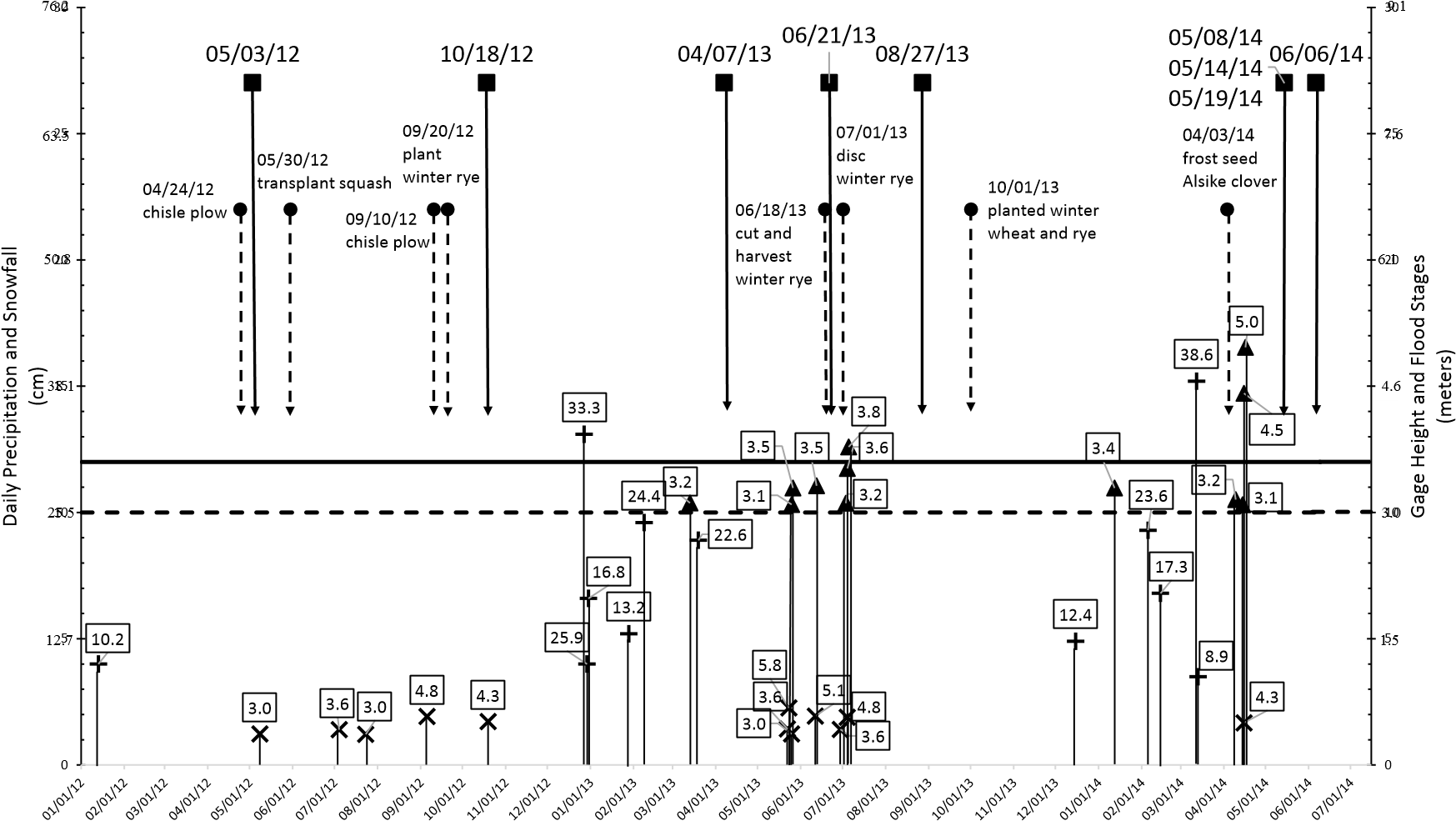 Figure 1.1: Sampling Dates, Field Management, and Peak Events. Peak events were classified by the following criteria: Greatest Daily Rainfall Event (3.0 - 5.8 cm) Snowfall Event (8.9 - 38.6 cm)Greatest Gage Height Event (3.1 - 5.0 meters); solid line signifies flood stage; broken line signifies action stage for the Intervale Farming CommunityFigure 2: Regression of iron with elevation. Iron was inversely correlated with elevation on all sampling dates except for October 2012 and April 2013.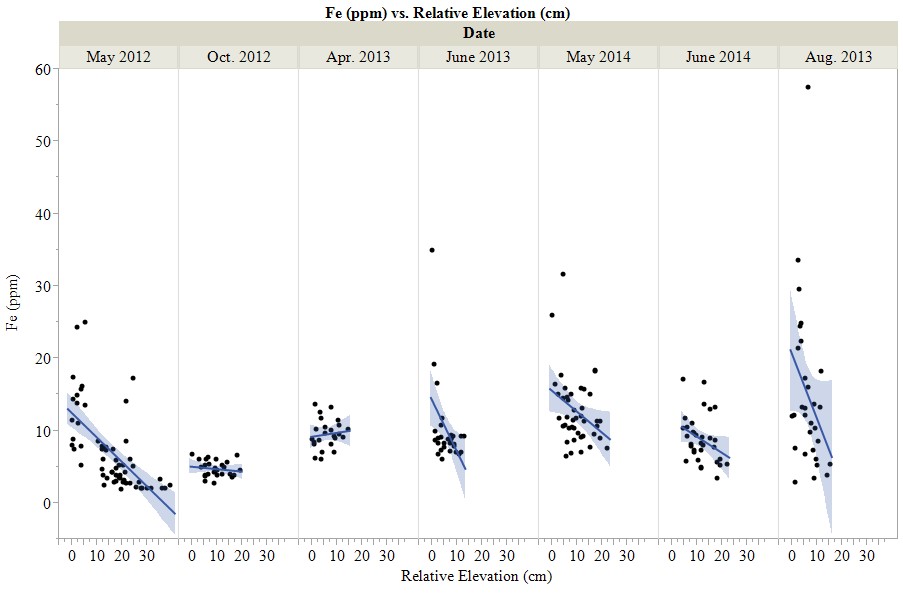 Figure 3: Phosphorus distributions across four depressions in the study field. The images show that P is almost inversely related to elevation, i.e. low elevations seem to match up with high MME-P. However, in some areas MME-P is more aligned with the slopes of the depression.  Table 1: Statistical Parameter Estimates for Moisture Distribution in Depression 1. Also listed are parameters of linear regression between moisture and elevation in Depression 1 by sampling date. Letter by mean values denote significant difference when letters are different. Significance levels of linear regressions are indicated by asterisks * <0.1, ** <0.05, ***p<0.001.Table 2: Statistical Parameter Estimates for Phosphorus Distribution. Also listed are parameters of linear regression between MME-phosphorus concentrations and MME-iron concentrations in Depression 1 by sampling date. Letter by mean values denote significant difference when letters are different. . Significance levels of linear regressions are indicated by asterisks * <0.1, ** <0.05, ***p<0.001. MME-P on Post Irene and Peak Events are significantly different from non-Peak events. In most cases, the non-peak events are low except for in May 2012 when it was lower. At this point in time the soil had been flooded for a couple of months. Table 3: May 2014: Statistical Parameter Estimates for Phosphorus Distribution. Also listed are parameters of linear regression between MME-phosphorus and MME - iron in Depressions 1-4 and Scattered Set. Letter by mean values denote significant difference when letters are different. . Significance levels of linear regressions are indicated by asterisks * <0.1, ** <0.05, ***p<0.001.Table 4: June 2014: Statistical Parameter Estimates for Phosphorus Distribution. Also listed are parameters of linear regression between MME-phosphorus and MME-iron in Depressions 1-4 and Scattered Set. Letter by mean values denote significant difference among means are denoted by different letters.  There were no significant linear regressions suggesting that the inverse relationship breaks down as soils dry.Table 5: Statistical Parameter Estimates for Manganese Distribution. Also listed are parameters of linear regression between MME-manganese and elevation in Depression 1 by sampling Date. Letter by mean values denote significant difference when letters are different. Significance levels of linear regressions are indicated by asterisks * <0.1, ** <0.05, ***p<0.001.Table 6:  May 2014: Statistical Parameter Estimates for Manganese Distribution. Also listed are parameters of linear regression between MME-manganese and elevation in Depressions 1-4 and Scattered Set. Letter by mean values denote significant difference when letters are different. Significance levels of linear regressions are indicated by asterisks * <0.1, ** <0.05, ***p<0.001.Table 7: June 2014: Statistical Parameter Estimates for Manganese Distribution. Also listed are parameters of linear regression between MME-manganese and elevation in Depressions 1-4 and Scattered Set. Letter by mean values denote significant dfferences when letters are di erent. Significance levels of linear regressions are indicated by asterisks * <0.1, ** <0.05, ***p<0.001.MayJuneElevationDepression 1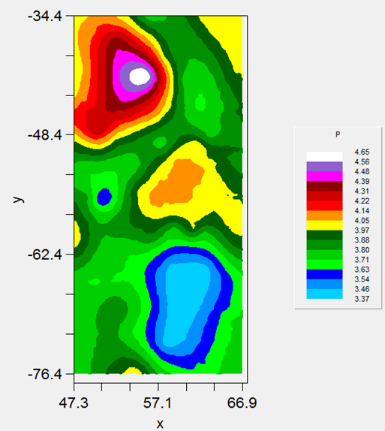 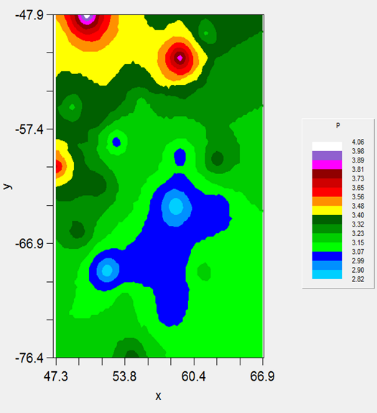 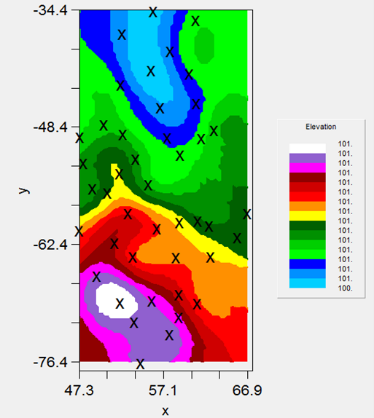 Depression 2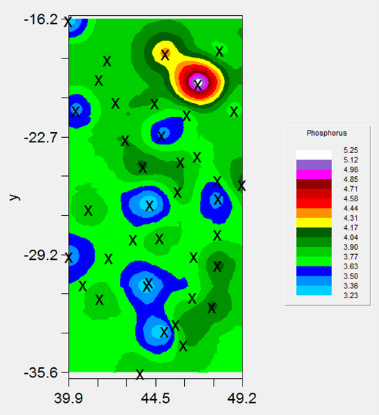 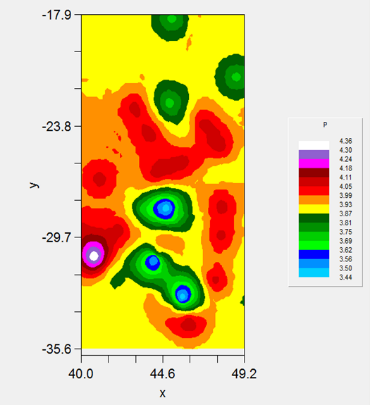 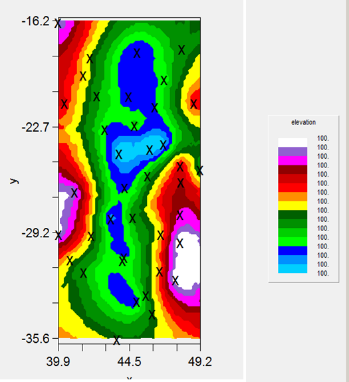 Depression 3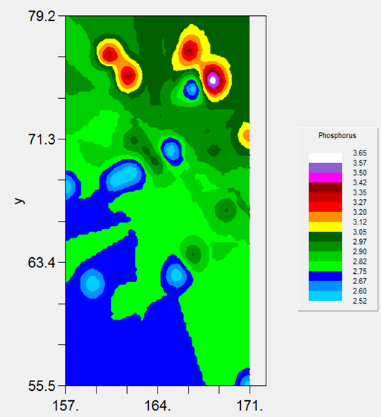 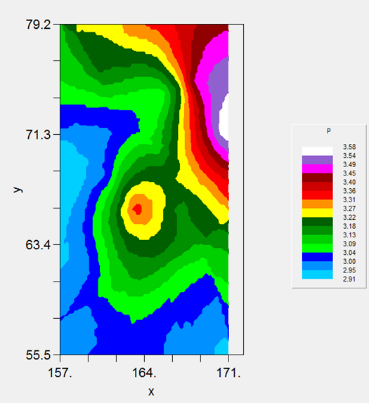 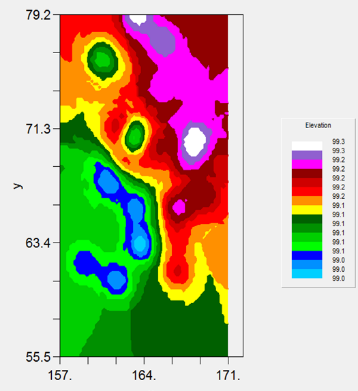 Depression 4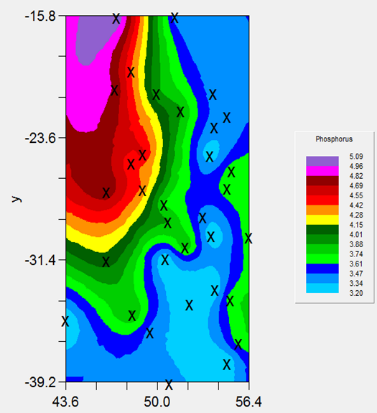 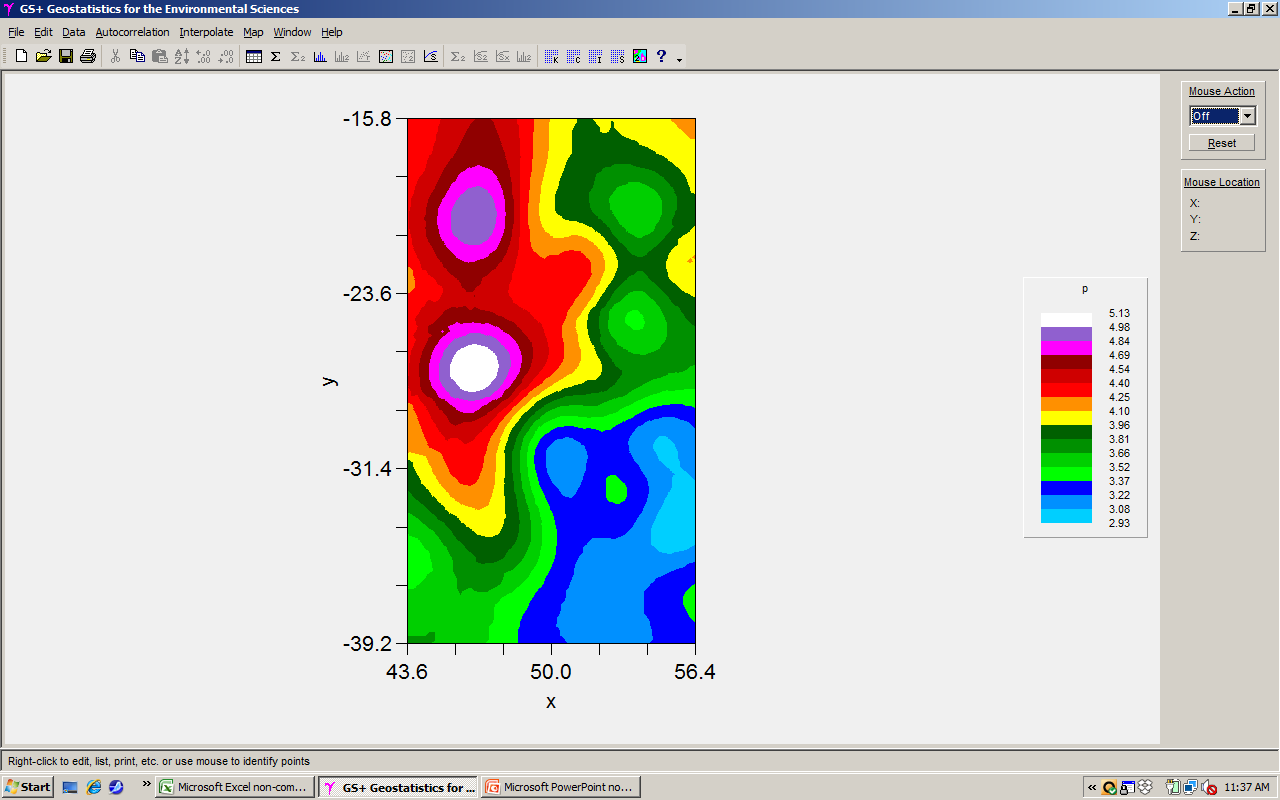 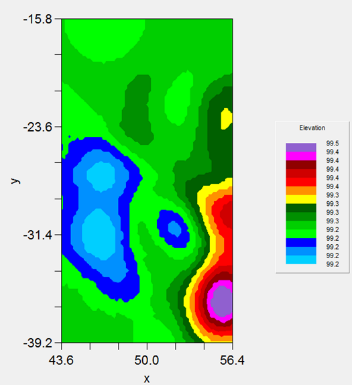 DatenPercent MoistureMean	Std	CV(%)Percent MoistureMean	Std	CV(%)Percent MoistureMean	Std	CV(%)SlopeLinear Regression ParametersIntercept	SE	R2	P(t)Linear Regression ParametersIntercept	SE	R2	P(t)Linear Regression ParametersIntercept	SE	R2	P(t)Linear Regression ParametersIntercept	SE	R2	P(t)May 2012◊6040.28a4.2310.51- 0.11642.130.050.080.0278**Oct. 2012◊2736.56b1.915.21- 0.17238.210.070.200.0206**Apr. 2013‡2438.15c1.313.43- 0.12838.930.060.350.0464**June 2013‡3031.75d1.564.91- 0.15432.670.770.120.0562*May 2014‡4335.17e1.805.11- 0.23037.460.040.49<0.0001***Aug. 2013†3028.36f1.174.12- 0.11429.100.050.150.0364**June 2014†3329.49g0.591.99- 0.00829.590.020.0010.7066DatenPhosphorus (ppm)Mean	Std	CV (%)Phosphorus (ppm)Mean	Std	CV (%)Phosphorus (ppm)Mean	Std	CV (%)SlopeLinear Regression ParametersIntercept	SE	R2	P(t)Linear Regression ParametersIntercept	SE	R2	P(t)Linear Regression ParametersIntercept	SE	R2	P(t)Linear Regression ParametersIntercept	SE	R2	P(t)May 2012◊602.18a0.8237.49+ 0.0711.680.020.23<0.0001***Oct. 2012◊274.70bc2.3149.27+ 0.4462.580.420.040.2993Apr. 2013‡244.56bd1.7638.75+ 0.3191.490.170.140.0766*June 2013‡304.82cd1.6033.21+ 0.1403.430.050.230.0080**May 2014‡433.84b0.318.12+ 0.0183.620.010.080.0732*Aug. 2013†303.04e0.8528.02+ 0.0112.880.010.020.4426June 2014†333.26e0.288.48- 0.0063.320.020.010.6894DatenPhospMeanhorus (Stdppm)CV (%)SlopeLinear Regression ParametersIntercept	SE	R2	P(t)Linear Regression ParametersIntercept	SE	R2	P(t)Linear Regression ParametersIntercept	SE	R2	P(t)Linear Regression ParametersIntercept	SE	R2	P(t)Dep. 1433.84a0.318.12+ 0.0183.620.010.080.0732*Dep. 2393.77a0.379.84+ 0.0103.680.030.000.6904Dep. 3332.86b0.3010.62+ 0.0012.820.010.000.8981Dep. 4333.77a0.5213.85- 0.0604.220.030.100.0816*Scattered192.88b0.3913.51- 0.0012.900.010.000.9043DatenPhospMeanhorus (Stdppm)CV (%)SlopeLinear Regression ParametersIntercept	SE	R2	P(t)Linear Regression ParametersIntercept	SE	R2	P(t)Linear Regression ParametersIntercept	SE	R2	P(t)Linear Regression ParametersIntercept	SE	R2	P(t)Dep. 1333.26a0.288.48- 0.0063.320.020.010.6894Dep. 2323.93b0.246.17+ 0.0133.790.010.030.3344Dep. 3333.15a0.319.89+ 0.0053.010.010.020.3855Dep. 4323.77b0.6116.25- 0.0093.850.010.010.5886Scattered193.13a0.4414.12+ 0.0093.000.010.0400.4196DatenManganese (ppm)Mean	Std	CV (%)Manganese (ppm)Mean	Std	CV (%)Manganese (ppm)Mean	Std	CV (%)SlopeLinear Regression ParametersIntercept	SE	R2Linear Regression ParametersIntercept	SE	R2Linear Regression ParametersIntercept	SE	R2P(t)May 2012◊604.07a0.5513.64- 0.0144.290.010.070.0416**Oct. 2012◊274.85b0.5411.08+ 0.0234.620.020.050.2845Apr. 2013‡2438.14c6.1416.24+ 0.15136.870.310.010.6302June 2013‡3063.90d33.4052.27- 5.65097.761.410.370.0004**May 2014‡4333.50e28.2184.20- 2.78561.230.680.290.0002**Aug. 2013†3027.14f3.0711.30+ 0.10626.440.150.020.4711June 2014†3325.11e6.2824.99- 0.30128.650.230.050.1948DatenMangMeananese (ppm)StdCV(%)SlopeLinear Regression PaIntercept	SErametersR2P(t)Dep. 14333.50a28.2184.20- 2.78561.23	0.680.290.0002**Dep. 23929.46b8.6629.38- 1.83135.85	0.540.240.0017**Dep. 33350.35c17.9235.59- 3.25066.38	0.850.320.0006**Dep. 43334.09b15.2544.74- 2.63644.59	1.070.160.0194**Scattered1941.40b25.6661.99+ 2.00220.04	1.080.170.0819*DatenManganese (ppm)Manganese (ppm)Manganese (ppm)Linear Regression ParametersLinear Regression ParametersLinear Regression ParametersLinear Regression ParametersMeanStdCV(%)SlopeInterceptSER2P(t)Dep. 13325.11a6.2824.99- 0.30128.650.230.050.1948Dep. 23224.26a4.1817.23- 0.25625.140.320.020.4259Dep. 33339.65b8.3721.10- 2.15850.300.290.65<0.0001***Dep. 43239.15c29.3174.86- 4.05755.462.130.110.0669*Scattered1928.01c4.7016.77+ 0.38927.600.220.000.8599